Принято Вологодской городской Думой24 июня 2021 годаНа основании статьи 31 Устава городского округа города Вологды Вологодская городская Дума РЕШИЛА:1. Внести в решение Вологодской городской Думы от 25 июня 2020 года                  № 214 «О мерах социальной поддержки некоторых категорий медицинских работников» (с последующими изменениями) следующие изменения:1.1. По тексту слова «муниципального образования «Город Вологда»» заменить словами «городского округа города Вологды».1.2. В пункте 1 слова «жилого помещения» заменить словами «построенного (созданного) жилого помещения либо жилого помещения строящегося (создающегося) по договору участия в долевом строительстве (далее - жилое помещение)».1.3. В пункте 2 слова «жилого помещения» заменить словами «построенного (созданного) жилого помещения либо жилого помещения строящегося (создающегося) по договору участия в долевом строительстве».2. Внести в наименование Перечня наименований должностей медицинских работников учреждений здравоохранения Вологодской области, расположенных                  на территории муниципального образования «Город Вологда», имеющих право                на предоставление мер социальной поддержки в виде предоставления единовременной социальной выплаты для оплаты или компенсации первоначального взноса и (или) ежемесячных социальных выплат в виде компенсации части ежемесячного платежа по ипотечному кредиту (займу)                    при приобретении жилого помещения, утвержденного решением Вологодской городской Думы от 25 июня 2020 года № 214 (с последующими изменениями), следующие изменения:2.1. Слова «муниципального образования «Город Вологда»» заменить словами «городского округа города Вологды».2.2. Слова «жилого помещения» заменить словами «построенного (созданного) жилого помещения либо жилого помещения строящегося (создающегося) по договору участия в долевом строительстве».3. Настоящее решение подлежит опубликованию в газете «Вологодские новости», размещению на официальных сайтах Вологодской городской Думы                  и Администрации города Вологды в информационно-телекоммуникационной сети «Интернет».Глава города Вологды						             Ю.В. Сапожниковг. Вологда24 июня 2021 года№ 453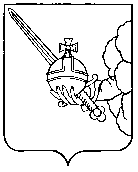 ВОЛОГОДСКАЯ ГОРОДСКАЯ ДУМАРЕШЕНИЕО ВНЕСЕНИИ ИЗМЕНЕНИЙ В РЕШЕНИЕ ВОЛОГОДСКОЙ ГОРОДСКОЙ ДУМЫ ОТ 25 ИЮНЯ 2020 ГОДА № 214 «О МЕРАХ СОЦИАЛЬНОЙ ПОДДЕРЖКИ НЕКОТОРЫХ КАТЕГОРИЙ МЕДИЦИНСКИХ РАБОТНИКОВ» 